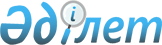 Об утверждении Критериев оценки степени риска в области физической культуры и спорта
					
			Утративший силу
			
			
		
					Совместный приказ Министра туризма и спорта Республики Казахстан от 3 марта 2010 года № 01-01-07/34 и Министра экономики и бюджетного планирования Республики Казахстан от 10 марта 2010 года № 127. Зарегистрирован в Министерстве юстиции Республики Казахстан 2 апреля 2010 года № 6146. Утратил силу совместным приказом Министра туризма и спорта Республики Казахстан от 14 апреля 2011 года № 02-02-18/56 и и.о. Министра экономического развития и торговли Республики Казахстан от 16 мая 2011 года № 134      Сноска. Утратил силу совместным приказом Министра туризма и спорта РК от 14.04.2011 № 02-02-18/56 и и.о. Министра экономического развития и торговли РК от 16.05.2011 № 134 (вводится в действие со дня его первого официального опубликования).      Примечание РЦПИ!

      Порядок введения в действие совместного приказа см. п. 5.

      В соответствии с пунктом 1 статьи 38 Закона Республики Казахстан "О частном предпринимательстве" и подпунктом 27) статьи 23 Закона Республики Казахстан "О физической культуре и спорте" ПРИКАЗЫВАЕМ:



      1. Утвердить прилагаемые Критерии оценки степени риска в области физической культуры и спорта.



      2. Комитету по спорту Министерства туризма и спорта Республики Казахстан (Кульназаров А.К.):



      1) обеспечить государственную регистрацию настоящего приказа в Министерстве юстиции Республики Казахстан;



      2) после государственной регистрации настоящего приказа обеспечить его официальное опубликование;



      3) обеспечить размещение настоящего приказа на интернет-ресурсе Министерства туризма и спорта Республики Казахстан.



      3. Контроль за исполнением настоящего приказа возложить на Вице-министра туризма и спорта Республики Казахстан Ермегияева Т.А.



      4. Настоящий приказ вступает в силу со дня государственной регистрации в Министерстве юстиции Республики Казахстан.



      5. Настоящий приказ вводится в действие со дня его первого официального опубликования.      Министр туризма и спорта                Министр экономики и

      Республики Казахстан                    бюджетного планирования

      ___________ Т. Досмухамбетов            Республики Казахстан

                                              ___________ Б. Султанов

Утверждены

совместным приказом

Министра туризма и спорта

Республики Казахстан

от 3 марта 2010 года № 01-01-07/34

и Министра экономики

и бюджетного планирования

Республики Казахстан

от 10 марта 2010 года № 127 

Критерии оценки степени риска

в области физической культуры и спорта

      1. Критерии оценки степени риска в области физической культуры и спорта (далее - критерии) разработаны для определения степени риска физических и юридических лиц, оказывающих физкультурно-оздоровительные, спортивные услуги на основании лицензии на данную деятельность, за исключением деятельности в организациях образования (далее - физические и юридические лица) по категориям высокого, среднего и незначительного риска с целью отбора физических и юридических лиц для проведения плановых проверок в разрезе регионов.



      2. В настоящих критериях использовано следующее понятие, риск - вероятность причинения вреда в результате деятельности физических и юридических лиц жизни или здоровью человека, вызванных отсутствием постоянного квалифицированного тренерско-преподавательского состава, постоянного квалифицированного медицинского обслуживания, изношенности спортивного сооружения, оборудования и инвентаря.



      3. В зависимости от степени риска физические и юридические лица относятся к группам высокого, среднего и незначительного риска.



      4. Первично уровень риска определяется в зависимости от категории спортивных сооружений, на которых физические и юридические лица оказывают физкультурно-оздоровительные и спортивные услуги:



      1) к группе высокого риска отнесены физические и юридические лица, оказывающие физкультурно-оздоровительные и спортивные услуги на спортивных сооружениях высшей категории.



      К спортивным сооружениям высшей категории отнесены сооружения, основные параметры которых позволяют проводить международные соревнования (чемпионаты мира, Азии, Европы, этапы кубков мира, международные турниры класса "А" на кубок Президента Республики Казахстан и другие соревнования);



      2) к группе среднего риска отнесены физические и юридические лица, оказывающие физкультурно-оздоровительные и спортивные услуги на спортивных сооружениях первой категории.



      К спортивным сооружениям первой категории относятся сооружения, основные параметры которых позволяют проводить республиканские соревнования (Спартакиады, чемпионаты, первенства, кубки Республики Казахстан, республиканские турниры и другие соревнования);



      3) к группе незначительного риска отнесены физические и юридические лица, оказывающие физкультурно-оздоровительные и спортивные услуги на спортивных сооружениях второй и третей категории, а также федерации по видам спорта, осуществляющие деятельность, направленную на развитие видов спорта, подготовку спортсменов к участию в соревнованиях.



      К спортивным сооружениям второй категории относятся сооружения, основные параметры которых по размерам и оснащению позволяют обеспечивать условия массовых физкультурно-оздоровительных и спортивных занятий или массовых соревнований.



      К спортивным сооружениям третьей категории относятся сооружения, параметры которых позволяют обеспечивать ведение физкультурно-оздоровительной работы.



      5. В дальнейшем, по результатам проведенных проверок в соответствии с суммой набранных баллов, исчисленной на основании критериев оценки степени риска, физические и юридические лица относятся к соответствующим группам риска.



      6. Сумма набранных баллов является основанием для отнесения физических и юридических лиц в соответствующую группу риска:



      физические и юридические лица, набравшие по результатам проверок от 14 баллов и выше, относятся к группе высокого риска;



      физические и юридические лица, набравшие по результатам проверок от 4 до 13 баллов, относятся к группе среднего риска;



      физические и юридические лица, набравшие по результатам проверок до 3 баллов, относятся к группе незначительного риска.



      7. Критерии определения степени риска, согласно которым начисляются соответствующие баллы:



      получение травм и увечий при занятиях физической культурой и спортом - 10 баллов;



      оказание физкультурно-оздоровительных и спортивных услуг в объектах, изношенность которых составляет свыше 30 % - 7 баллов;



      оказание физкультурно-оздоровительных и спортивных услуг в объектах с изношенным спортивным оборудованием - 7 баллов;



      отсутствие постоянного квалифицированного тренерско-преподавательского состава - 7 баллов;



      отсутствие постоянного медицинского обслуживания - 4 балла;



      оказание физкультурно-оздоровительных и спортивных услуг в помещениях с несоответствующими санитарно-гигиеническими и противопожарными нормами - 3 балла.



      8. Основанием для первоочередного отбора на проверку физических и юридических лиц внутри одной группы степени риска является наибольшая сумма набранных баллов.
					© 2012. РГП на ПХВ «Институт законодательства и правовой информации Республики Казахстан» Министерства юстиции Республики Казахстан
				